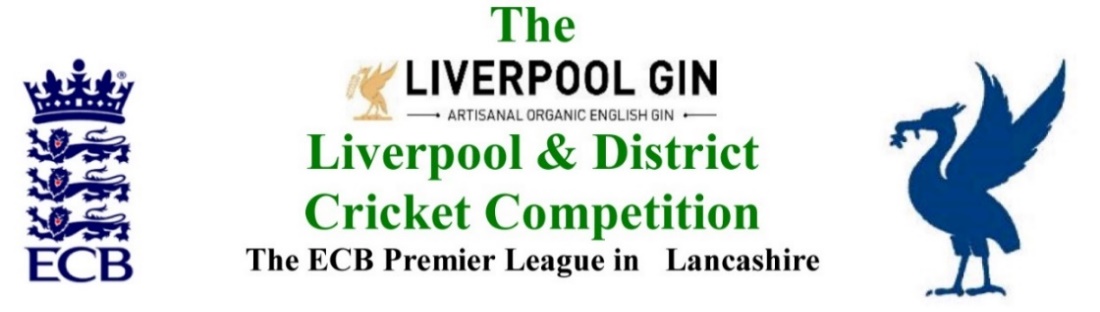 www.lpoolcomp.co.ukM/C Meeting to be held at Bootle CC on Monday 26th Feb 2018 at 12.00 noon:  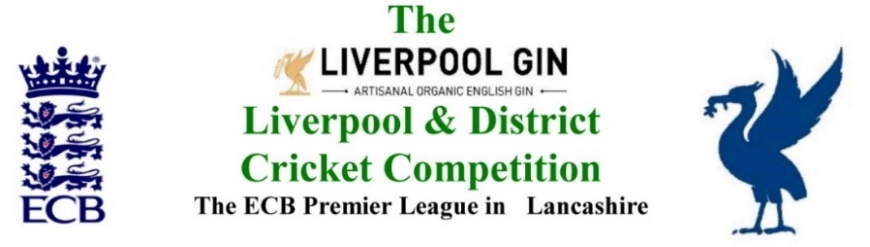 www.lpoolcomp.co.ukThe next meeting will be held at Bootle CC on Monday 26th  February 2018 at 1.00 pm.DRAFT Agenda to includeApologies Minutes Chairman's RemarksClub & Ground Chair’s ReportHon Treasurer’s ReportRegistration Sec's Report Fixture Sec's Report Cricket Chair’s ReportPublicity & Sponsorship Chair’s ReportWebsite matters Hon Secretary’s ReportLCB / ECB Issues A.O.B. Date of Next Meetings Agenda itemRecorded MinutesWelcome to Jim HathawayJH was warmly welcomed to the meeting, he would be taking over the post of Club and Ground (C&G) Chair on a gradual basis starting with the Umpire’s Pitch Mark/Spirit of Cricket cards, from AB in 2018.1.Apologies:12.55pmThere were apologies from Eric Hadfield (President) who was on holiday in Australia. There were no further apologies as all six other officials were present:John Williams (Chair) Chris Weston (Hon Sec); Rob Durand (1st & 2nd Team Fixture Secretary); Alan Bristow (Hon Treas); John Rotheram (Cricket Chair); Eddie Shiff (3rd XI Coordinator); Jim Hathaway (Club and Ground)2.Minutes:Signing of Previous MeetingsThe Chair signed both the Dec 2017 and the Jan 2018 sets of minutes as true and accurate records of the meetings. Action Point ItemsJW outlined the system to JH.The Action Points were to be considered briefly as set out below and picked up in detail under agenda items as appropriate and necessary.Matters arising These were to be taken largely en passant as they were covered by agenda items.3.Chairman's Remarks3.Chairman's RemarksWomen’s Cricket Officer appointmentIt was unanimously agreed that Paul Bate be appointed the L&DCC Women and Girls Officer. L&DCC/MCUA New Law Training Seminarshttp://www.lpoolcomp.co.uk/management_bulletins.php?id=3063 The .ppt prepared by Hughie Evans looked very good.MoU meeting with LCF 13/02/18 Old TraffordThe notes from this meeting had been circulated to M/C. CW ran through the implications of MoU 2018 Priority Area 17 (“PA”) as previously discussed and copied. Feeder League Meeting 15/02/18 BootleThis had gone well, the notes from the meeting had been circulated without dissent.The Junior League had been the main topic of discussion.JCL 23 01 18 L&DCC / S&D ACLAs per the circulated notes the Liverpool Competition-Southport District-Junior League (LC-SD-JL had been set up at the Feeder League meeting to prevent it from collapsing. The L&DCC had taken over this league. There were 4 Divisions in all; Under 18s (7 teams) U15s (9) U13s (9) and U11s (9), they played league and cup.JW repeated that there would be no merging with the Merseyside Youth Competition in 2018. Echo meeting Dave Prentice 06/02/18JW had spoken to Tom Evans from the Echo.  See also Fixtures 7.16L&DCC Presentation Evening 2018 05/10/2018We would leave this on the agenda for now. Cr Co had discussed the matter. “Try the suggested new format, then evaluate it” had been agreed there after discussion.Indoor League 2018 and 20192018 would be the last year we ran this for LCF. We had already decided that there would be no 2019.We would again lose money, most L&DCC clubs were demonstrably not interested in participating.Handbook 2018CW had paused Handbook production with InPrint on Fri 23rd so that LC-SD-JL fixtures could go in, and two more MCUA umps be inserted. ECB to Leagues Data Protection GuidanceCW had been sent this “General Data Protection Regulation” guidance document (GPDG) by ECB via Paul Bedford, CW had circulated it to M/C. CW outlined that little that did understand of it based on a couple of read-throughs, he thought it would very easy to over react to it. 4. Club & Ground Chair’s ReportJH to assist EH/ABThere would be a transition process to ease JH into post. The first part of this would be JH taking over from AB/EH the receipt and processing of the umpire’s pitch marks and Spirit of Cricket marks in 2018. Overview of C&GEH had already spoken to JH about this in outline, the process would be an on-going one.5. Hon Treasurer’s ReportFigures of Account Jan/Feb 2018Were given as at 26/02/2018: AB also supplies copies of up to date bank statements from Bank of Scotland.The statements were noted as being fully balanced.5.1 Expenditure5.1.1 St Bedes Had been paid for the Indoor League so far in 2018.5.1.2 LCF Fees Club Fees in 2018 were now reported as being unchanged for 2018 being:£125 for full LCF clubs£50 for Affiliate Member clubs  £40 for non-Lancashire based member clubs.5.2 Income5.2.1 Subscription: A subscription-cheque had been received but this had not yet been cashed.5.2.2 PDP 2018 AB would incorporate costs for this and the Indoor League 2018 subscriptions into the Invoices to the clubs at the pre-season meeting.Purchase of Balls 2018Boxes of Tiflex pink balls had been ordered plusBoxes of Special County Imperial Crown red balls for Rep games and FinalsOne box of 6 “Junior Balls” i.e. 4¾ oz balls was added to this order.Budget 2018 updateAs promised this had been updated by AB and was ongoing, we seemed to be in good shape.6.    Registration Sec's ReportRegistrations Report RD updateRD reported that 10 were outstanding, 2 were received in the last few days.Dual RegistrationsA club had requested 3 players for dual registration. The process had been explained to them. Moore & Smalley Palace Shield Competition. Luke Platt timing of 1-week ban left to be served now with Ormskirk.It was agreed that this had to be during the first week of our season, it could not be applied to pre-season games. Updating Registration Regs over repeated re- registrationsRD drew attention to 6.3 P.72, the regulations barred re-registration through the use of the word “only” in 6.3 on the page-turn to P73 when defining those players that could re-register during the season. 7Fixture Sec's Report1st/2nd XI FS’ Report RDThe various “TBAs” were coming through and being dealt with.3rd XIs League Coordinators Report The new Wallasey 4th XI had been taken into 3rd XI Sunday SE.1st XI Ray Digman CupNothing was happening over the Cups – yet!1st XI Ray Tyler Shield / CupNatWest ECB T202nd XI Chester Cup 2nd XI Tittershill Shield/CupChrysalis Cup 2nd XI T20Mike Leddy Cup 3rd XI T40 Embee Cup 3rd XI T20MCC Date/Game venue 07/08/2018 Sefton Park CCSP CC was noted as having withdrawn from hosting any LCF junior games in 2018. Indoor League 2017/2018Rep games 2018   U12/14/18/21/All AgeThe 12s and 14s fixtures were hoped for by next Wednesday, we would take it from there.The L&DCC U16s would, as usual, play against the LCF U15s on Tues 22nd May in a “warm up” game for them, the venue was tba.ECB/LCB U19sT20 2018No Central Entry portal 2018Brighton/Sussex touring side 2018 Sun 15th to Fri 20th July: Monday v Formby / Tues v Northern / Wed v Ormskirk/ Thur v L&DCC Echo Cup JW had spoken to the Echo. How did they want us to act over the Echo Cup? The Echo would put a piece in the paper inviting the 39 named clubs to take part again in 2018, their entry would be automatic, they could simply decline entry if they wanted to.. We would speak to the Cheshire CL and to the S&D ACL asking them to publicise this too.8.    Cricket Chair’s ReportCr Co ReportM/C had possession of the Digman Cup and the associated medals from 2017 ready for the 2018 Final on 29th April.TCS and ECB PC-Pro-Scoring update. The ECB Road Show was at Old Trafford on Tues 10th April9.       Publicity & Sponsorship Chair’s ReportItems not previously covered under Item 3There was no report.10.      Website mattersGud Design for 2018No reportJW was keeping the “players moving” article up to date on the website. It was a popular feature according to feedback11.Hon Secretary’s ReportAll items for the Hon Sec had been covered en passant12.LCB / ECB Issues LCF UpdateThere was no further information available.LCC Sat March 24th Nantwich CCThe details of this meeting had been circulated to M/C by CW.13.A.O.B. There no items of A.O.B.14.Date of Next Meeting